Semestre de printemps- Cours V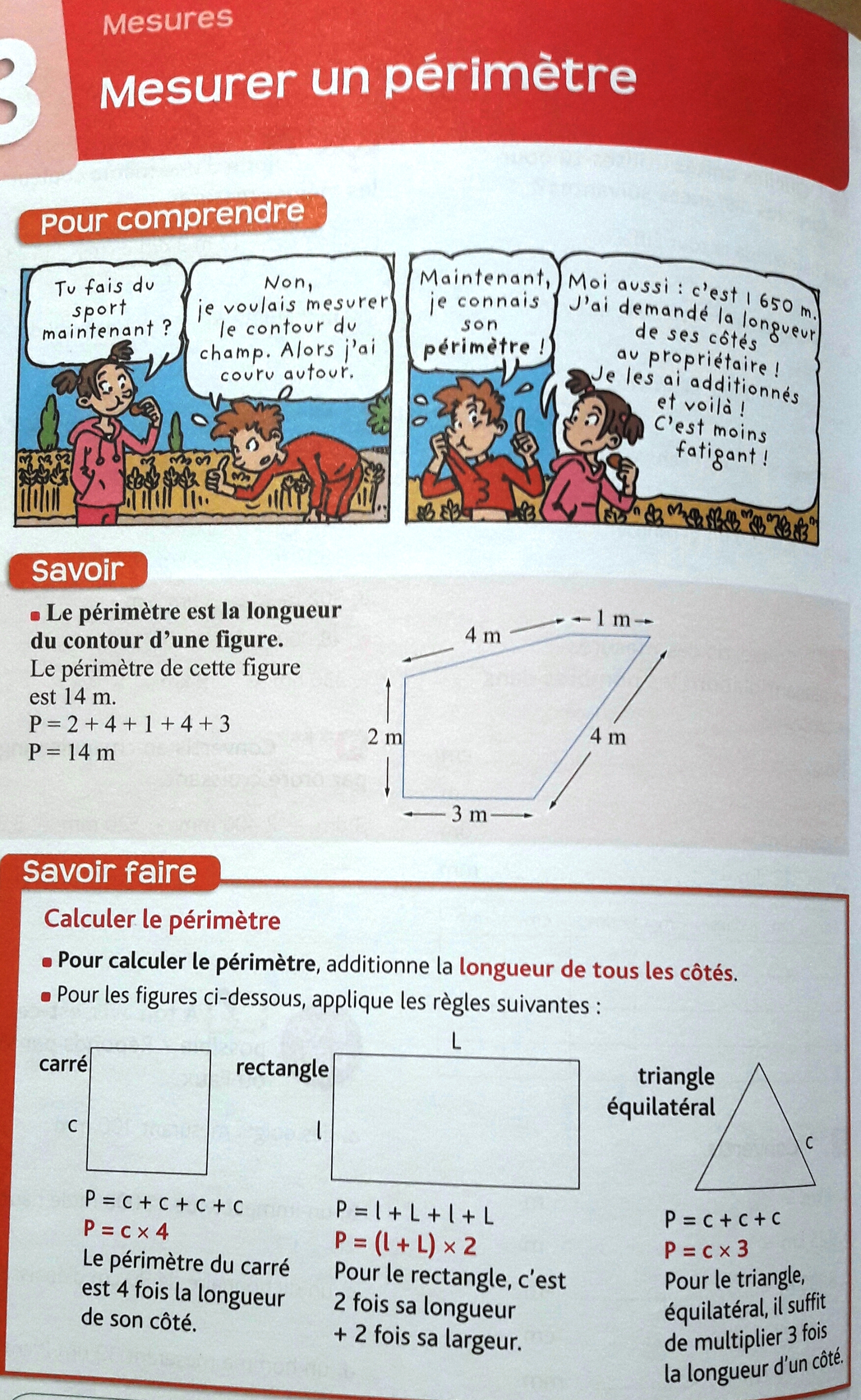 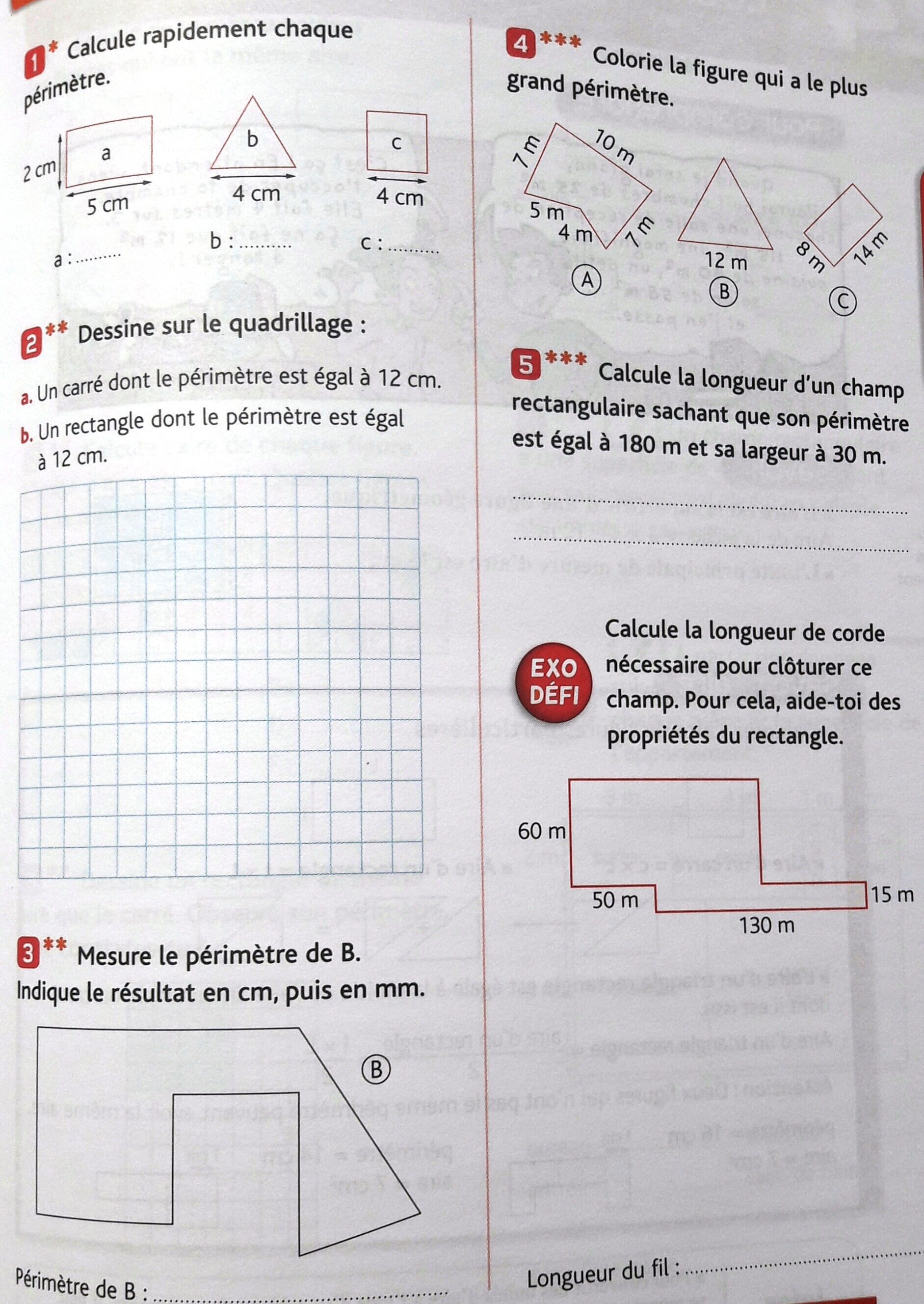 Source : Je comprends tout, CM 1, Ed. Nathan